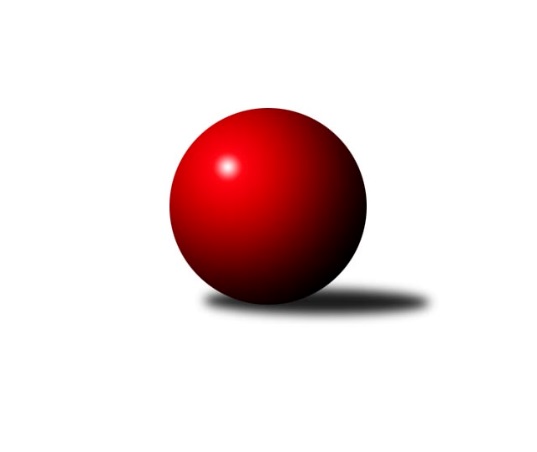 Č.2Ročník 2021/2022	7.1.2022Nejlepšího výkonu v tomto kole: 1509 dosáhlo družstvo: TJ Sokol Nové Hrady DMeziokresní přebor ČB-ČK B 4 členné  2021/2022Výsledky 2. kolaSouhrnný přehled výsledků:Kuželky Borovany D	- TJ Nová Ves B	4:2	1435:1427	3.0:5.0	14.10.Kuželky Borovany E	- TJ Sokol Nové Hrady D	2:4	1485:1509	3.5:4.5	7.1.Tabulka družstev:	1.	TJ Sokol Nové Hrady D	6	6	0	0	31.0 : 5.0 	38.0 : 10.0 	 1538	12	2.	Kuželky Borovany E	6	3	0	3	17.0 : 19.0 	22.5 : 25.5 	 1295	6	3.	Kuželky Borovany D	6	2	0	4	14.5 : 21.5 	18.0 : 30.0 	 1422	4	4.	TJ Nová Ves B	6	1	0	5	9.5 : 26.5 	17.5 : 30.5 	 1384	2Podrobné výsledky kola:	 Kuželky Borovany D	1435	4:2	1427	TJ Nová Ves B	Jan Bícha	 	 167 	 169 		336 	 0:2 	 407 	 	203 	 204		Milan Churavý	Josef Špulka	 	 177 	 202 		379 	 0:2 	 394 	 	184 	 210		Milan Bednář	Karel Beleš	 	 174 	 172 		346 	 2:0 	 289 	 	125 	 164		František Vašíček	Daniel Krejčí	 	 191 	 183 		374 	 1:1 	 337 	 	147 	 190		Ladislav Staněkrozhodčí: Jiří MalovanýNejlepší výkon utkání: 407 - Milan Churavý	 Kuželky Borovany E	1485	2:4	1509	TJ Sokol Nové Hrady D	Jaroslava Frdlíková	 	 183 	 177 		360 	 0.5:1.5 	 365 	 	183 	 182		Adam Hanousek	Iva Soukupová	 	 171 	 168 		339 	 0:2 	 414 	 	197 	 217		Lenka Vajdová	Vojtěch Frdlík	 	 199 	 190 		389 	 2:0 	 369 	 	191 	 178		Tomáš Balko	Josef Malík	 	 209 	 188 		397 	 1:1 	 361 	 	161 	 200		Lukáš Prokešrozhodčí: Jiří MalovanýNejlepší výkon utkání: 414 - Lenka VajdováPořadí jednotlivců:	jméno hráče	družstvo	celkem	plné	dorážka	chyby	poměr kuž.	Maximum	1.	Lukáš Prokeš 	TJ Sokol Nové Hrady D	395.89	279.9	116.0	10.0	3/3	(434)	2.	Milan Churavý 	TJ Nová Ves B	395.00	282.0	113.0	8.3	3/3	(407)	3.	Daniel Krejčí 	Kuželky Borovany D	392.38	271.1	121.3	5.6	2/2	(412)	4.	Tomáš Balko 	TJ Sokol Nové Hrady D	389.00	274.1	114.9	10.2	2/3	(439)	5.	Lenka Vajdová 	TJ Sokol Nové Hrady D	386.75	282.5	104.3	10.0	2/3	(414)	6.	Vojtěch Frdlík 	Kuželky Borovany E	383.13	267.0	116.1	9.3	2/3	(402)	7.	Milan Bednář 	TJ Nová Ves B	382.67	266.7	116.0	9.5	3/3	(395)	8.	Stanislava Betuštiaková 	TJ Sokol Nové Hrady D	381.50	270.0	111.5	10.5	2/3	(382)	9.	Blanka Cáplová 	TJ Sokol Nové Hrady D	371.50	269.0	102.5	13.0	2/3	(372)	10.	Adam Hanousek 	TJ Sokol Nové Hrady D	366.00	259.8	106.3	8.8	2/3	(379)	11.	Josef Špulka 	Kuželky Borovany D	359.00	265.9	93.1	10.8	2/2	(379)	12.	Josef Malík 	Kuželky Borovany E	356.75	268.8	87.9	17.4	3/3	(407)	13.	Karel Beleš 	Kuželky Borovany D	341.10	248.6	92.5	9.2	2/2	(362)	14.	Ladislav Staněk 	TJ Nová Ves B	339.89	253.3	86.6	18.1	3/3	(364)	15.	Jan Bícha 	Kuželky Borovany D	339.38	251.4	88.0	14.1	2/2	(344)	16.	František Vašíček 	TJ Nová Ves B	316.39	235.4	81.0	20.8	3/3	(359)	17.	Iva Soukupová 	Kuželky Borovany E	298.33	224.1	74.2	22.1	3/3	(355)	18.	Květa Jarathová 	TJ Nová Ves B	294.25	213.8	80.5	19.8	2/3	(322)	19.	Radomil Dvořák 	Kuželky Borovany E	288.00	220.0	68.0	26.5	2/3	(295)		Pavel Fritz 	TJ Sokol Nové Hrady D	392.50	270.5	122.0	11.0	1/3	(417)		Jaroslava Frdlíková 	Kuželky Borovany E	372.33	267.3	105.0	11.7	1/3	(384)		Nikola Zahálková 	Kuželky Borovany E	346.00	250.0	96.0	20.0	1/3	(346)		Milan Šimek 	Kuželky Borovany D	325.00	240.0	85.0	20.0	1/2	(326)		Ondřej Plzák 	Kuželky Borovany D	321.00	230.0	91.0	17.0	1/2	(321)		Marie Dvořáková 	Kuželky Borovany E	210.00	166.0	44.0	0.0	1/3	(210)Sportovně technické informace:Starty náhradníků:registrační číslo	jméno a příjmení 	datum startu 	družstvo	číslo startu23968	Vojtěch Frdlík	07.01.2022	Kuželky Borovany E	1x
Hráči dopsaní na soupisku:registrační číslo	jméno a příjmení 	datum startu 	družstvo	Program dalšího kola:3. koloNejlepší šestka kola - absolutněNejlepší šestka kola - absolutněNejlepší šestka kola - absolutněNejlepší šestka kola - absolutněNejlepší šestka kola - dle průměru kuželenNejlepší šestka kola - dle průměru kuželenNejlepší šestka kola - dle průměru kuželenNejlepší šestka kola - dle průměru kuželenNejlepší šestka kola - dle průměru kuželenPočetJménoNázev týmuVýkonPočetJménoNázev týmuPrůměr (%)Výkon1xLenka VajdováSok. N.Hrady D4141xLenka VajdováSok. N.Hrady D119.054142xMilan ChuravýNová Ves B4072xMilan ChuravýNová Ves B117.044071xJosef MalíkBorovany E3971xJosef MalíkBorovany E114.163971xMilan BednářNová Ves B3941xMilan BednářNová Ves B113.33941xVojtěch FrdlíkBorovany E3891xVojtěch FrdlíkBorovany E111.863891xJosef ŠpulkaBorovany D3791xJosef ŠpulkaBorovany D108.99379